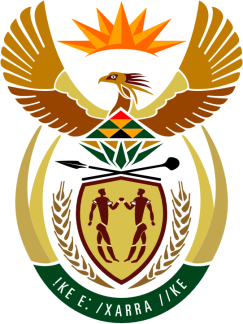 SOUTH AFRICAN PERMANENT MISSIONTO THE UNITED NATIONSAND OTHER INTERNATIONAL ORGANISATIONSUNIVERSAL PERIODIC REVIEW1 november 2021PALAIS DES NATIONSReview oF greece VIRTUAL (ZOOM PLATFORM) (70 seconds)Check against delivery			SPEAKER 34President, South Africa welcomes the delegation of Greece to this UPR Session.My delegation commends Greece for its adoption of National Action Plans on the rights of Persons with Disabilities in 2020, the first NAP against Racism and Intolerance in December 2020, covering the period 2020-2023 and on the Rights of the Child in June 2021.South Africa respectfully recommends that the Greece government:Ratify the Optional Protocol to the International Covenant on Economic, Social and Cultural Rights and the Optional Protocol to the Convention on the Rights of the Child.Ratify the Convention against Discrimination in Education.Take effective measures to ensure the inclusion of persons with disabilities, particularly women with disabilities, in the open labour marketSouth Africa wishes Greece a successful review.I thank you.